Муниципальное бюджетное дошкольное образовательное учреждение «Детский сад№234»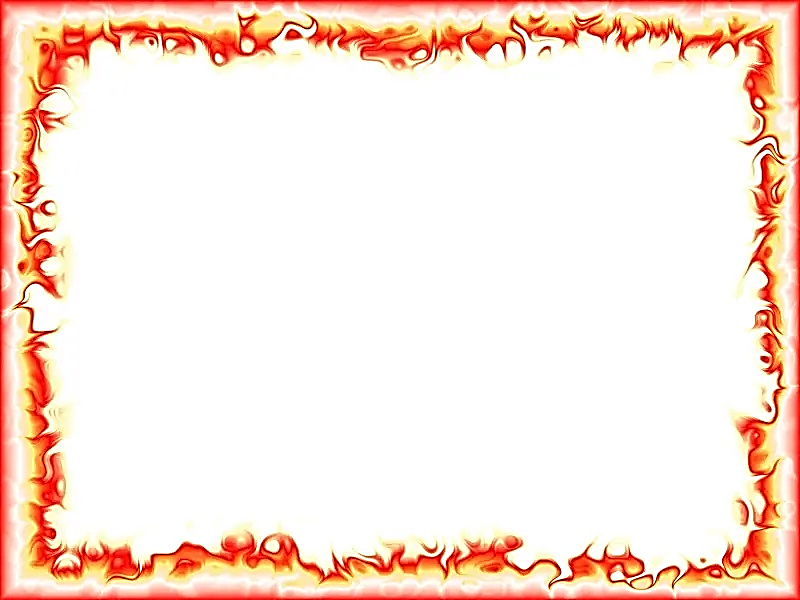 Проект в старшей группе «Профессия пожарный»Составители:Ивачева Надежда НиколаевнаКузьмина Мария Геннадьевна   Шевченко Вера КонстантиновнаСанарова Алена ВладимировнаАктуальность темыСпички, зажигалки, свечи…Кажется все это в прошлом! Но статистика говорит о другом:«…по данным ГУ МЧС России по Алтайскому краю только за 3 месяца 2023 в г.Барнауле на 5,6% увеличилось количество пожаров по сравнению с тем же периодом 2022 г. И одной из основных причин пожаров остается неосторожное обращение с огнем, в том числе детская шалость.  Время не стоит на месте. Человек создает все более сложную   бытовую технику, тем самым делая свою жизнь комфортнее. Кроме того, в наш век «компьютеризации» смартфоны, планшеты, ноутбуки… Но любая бытовая техника, любое мобильное устройство — это электроприбор, который несет потенциальную пожарную опасность. Именно из-за несоблюдения правил пожарной безопасности часто и происходят пожары. Чаще все обычный человек сам не может справиться с огнём. И вот тут на помощь приходят пожарные – спасатели.Паспорт проекта:продолжительность проекта: краткосрочный (с 01.10.2023 по 30.10.2023);вид проекта: социально-коммуникативный;участники проекта: педагоги, дети, родители.Цель: создать условия для ранней профориентации детей дошкольного возраста через ознакомлениес профессией пожарного. Задачи:уточнять знания детей о работе пожарных, о важности и значимости их труда, о личностных и деловых качествах спасателей.расширять представление о средствах пожаротушения, устройством специальной машины МЧС.закреплять знания о причинах пожара, об элементарных правилах поведения во время пожара; умение называть свое имя, фамилию, возраст, домашний адрес, телефон.совершенствовать диалогическую форму речи детей. развивать внимание, память, логическое мышление.воспитывать чувство благодарности к человеку за его труд.повышать уровень компетентности родительской общественности в вопросах формирования у детей дошкольного возраста представлений о профессиях, значимости ранней профориентации.   Планируемые результатыДети имеют представления о работе пожарных, об источниках пожарной опасности в быту.Освоили алгоритм действий при возникновении пожароопасной ситуации. Дети свободно вступают в общение со взрослыми и сверстниками во время совместной деятельности; умеют вести диалог с «диспетчером» по телефону. Содержание проектаЭтапы реализации проектаСодержание работыЗадачиСодержаниеПодготовительный этапМетодическое обеспечение проектаСбор и анализ информацииОрганизация экскурсии в ПСЧ № 4 г.Барнаула.Подбор иллюстраций по  теме: «Профессия пожарный», «Пожарная безопасность».Подбор фонотеки.Разработка конспекта беседы, развлечения, познавательно-исследовательской деятельности, сюжетно-ролевой игры.Составление картотек дидактических игр, подвижных, физминуток, речевых игр, стихов, загадок, логопедических пятиминутокИзготовление лэпбука по пожарной безопасности, кубика Блума «Профессия пожарный»Изготовление буклетов, консультаций, рекомендаций, папок-передвижек для родителей.Подбор художественной литературы для детей по теме:«Профессия пожарный», «Пожарная безопасность».Основной этапРабота с детьмиРабота с родителямиРабота с педагогамиФормировать познавательный интерес.Воспитывать чувство благодарности к человеку за его труд.Повышение компетентности родителей по вопросам формирования у дошкольников представлений о пожарной безопасности, о профессии пожарный. Обогащение опыта, пополнение методической копилки педагогов.Экскурсия в ПСЧ № 4 г. Барнаула.Рассматривание иллюстраций: «Профессия пожарный», плаката «Пожарная безопасность», сюжетных картин «Пожарная безопасность».Беседа: «Профессия пожарный».Развлечение: «Кошкин дом».Познавательно-исследовательская деятельность: «Чего боится огонь?».Дидактические игры: «Жадина», «Что нужно пожарному?», «Нет чего?», «Лабиринты», «Назови причины пожара», «Найди пожароопасные предметы», «Огонь-друг, огонь-враг»,«Как поступить?», «Подбери номер телефона к машине».Дидактические упражнения на развитие внимания, памяти, логического мышления.Чтение художественной литературы:С. Маршак «Пожар», «Сказка о неизвестном герое», «Кошкин дом»;С. Михалков «Дядя Стёпа»;К. Чуковский «Путаница»;Е. Хоринская «Спичка-невеличка»;Настольно печатные игры:Серия игр «Все профессии важны»«Машинки. Спецтехника»Создание рисунков «Я б в пожарные пошел…».Рекомендации по теме «Профессия пожарный»Папка-передвижка «О правилах пожарной безопасности».Буклеты «Есть такая профессия», «Чтобы не случилось беды».Логопедические пятиминуткиИтоговый этапПроведение итогового мероприятияСпособствовать формированию представлений у детей о профессии пожарный через вовлечение их в сюжетно-ролевую игру.Сюжетно-ролевая игра «Пожарные»